.Start after a 15 count intro. 7seconds.Shuffle Forward on Right, Left, Step Forward, Together, Walk Back x2Shuffle Back, Step Back, Touch Right Toe Across, Step Forward, Side Scuff, Step, Side Scuff.Jazz box 1/4 Turn Right, Chasse Right, Rock Back.Chasse Left, Rock Back, Side Switches Right & Left & Heel Dig, Hook.Start Again.TAG With RESTART: *At the END of wall 3 and wall 7 (9 o’clock wall). Hold the foot work for 4 counts but make little Devil horns with your fingers on top of your head on the first beat of the 4 count break,. (Billy’s suggestion!). Then start again from the beginning of the dance. You will be Facing 9 o’clock both times.Enjoy!Don't Wake The Devil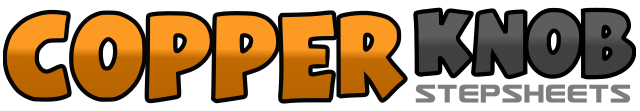 .......Count:32Wall:4Level:Beginner.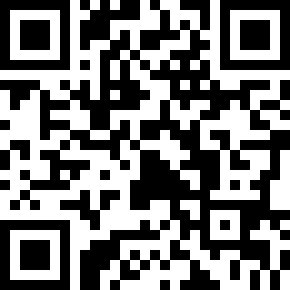 Choreographer:Kate Sala (UK) - February 2010Kate Sala (UK) - February 2010Kate Sala (UK) - February 2010Kate Sala (UK) - February 2010Kate Sala (UK) - February 2010.Music:Don't Wake The Devil - Billy CurtisDon't Wake The Devil - Billy CurtisDon't Wake The Devil - Billy CurtisDon't Wake The Devil - Billy CurtisDon't Wake The Devil - Billy Curtis........1&2Step forward on Right. Step Left next to Right. Step forward on Right.3&4Step forward on Left. Step Right next to Left. Step forward on Left.5-6Step forward on Right. Step Left next to Right.7-8Step back on Right. Step back on Left.1&2Step back on Right. Step Left next to Right. Step back on Right.3-4Step back on Left. Touch Right toe to the floor across Left.5-6Step forward on Right. Scuff Left out and round to the Left side.7-8Step forward on Left. Scuff Right out and round to the Right side.1-2Cross step Right over Left. Turn 1/4 Right stepping back on Left.3-4Step Right to Right side. Step Left forward and slightly across Right.5&6Step Right to Right side. step Left next to Right. Step right to Right side.7-8Rock back on Left. Recover on to Right.1&2Step Left to Left side. Step Right next to Left. Step Left to Left side.3-4Rock back on Right. Recover on to Left.5&6Touch Right toe out to Right side. Step Right next to Left. Touch Left toe out to Left side.&78Step Left next to Right. Dig Right heel forward. Touch Right toe to the floor across Left.